Annual Report FormatNational Pollutant Discharge Elimination System Stormwater Program MS4 Annual Report Format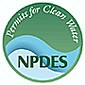 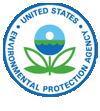 Check box if you are submitting an individual Annual Report with one or more cooperative program	 elements.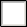 Check box if you are submitting an individual Annual Report with individual program elements only.	 Check box if this is a new name, address, etc.	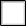 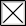 MS4(s) InformationName of MS4Name of Contact Person (First)	(Last)	(Title)Telephone (including area code)	E-mailMailing AddressCityWhat size population does your MS4(s) serve?State	ZIP codeNPDES numberWhat is the reporting period for this report? (mm/dd/yyyy)	From	toWater Quality PrioritiesDoes your MS4(s) discharge to waters listed as impaired on a state 303(d) list?	 Yes	 No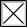 If yes, identify each impaired water, the impairment, whether a TMDL has been approved by EPA for each, and whether the TMDL assigns a wasteload allocation to your MS4(s). Use a new line for each impairment, and attach additional pages as necessary.Impaired Water	Impairment	Approved TMDL  TMDL assigns WLA to MS4Yes	No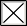  Yes	 No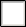 Yes	No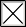  Yes	 NoYes	No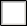  Yes	 NoYes	No Yes	 NoB. ContinuedImpaired Water	Impairment	Approved TMDL  TMDL assigns WLA to MS4Yes	No Yes	 NoYes	No Yes	 NoYes	No Yes	 NoYes	No Yes	 NoWhat specific sources contributing to the impairment(s) are you targeting in your stormwater program?Do you discharge to any high-quality waters (e.g., Tier 2, Tier 3, outstanding natural resource waters, or other state or federal designation)?Are you implementing additional specific provisions to ensure their continued integrity?Public Education and Public ParticipationIs your public education program targeting specific pollutants and sources of those pollutants? Yes	 No Yes	 No Yes	 NoIf yes, what are the specific sources and/or pollutants addressed by your public education program?Note specific successful outcome(s) (e.g., quantified reduction in fertilizer use; NOT tasks, events, publications) fully or partially attributable to your public education program during this reporting period.Identify the number of active construction sites > 1 acre in operation in your jurisdiction at any time during the reporting period.How many of the sites identified in 4.C did you inspect during this reporting period?Describe, on average, the frequency with which your program conducts construction site inspections.Do you prioritize certain construction sites for more frequent inspections?If Yes, based on what criteria? Yes	 No	Identify which of the following types of enforcement actions you used during the reporting period for construction activities, indicate the number of actions, or note those for which you do not have authority:YesNotice of violationNo AuthorityYes  Administrative fines	No AuthorityYesStop Work OrdersNo Authority Yes YesCivil penalties Criminal actionsNo Authority	 No AuthorityYes  Administrative orders	No AuthorityYes  OtherDo you use an electronic tool (e.g., GIS, data base, spreadsheet) to track the locations, inspection results, and enforcement actions of active construction sites in your jurisdiction?What are the 3 most common types of violations documented during this reporting period? Yes	 NoHow often do municipal employees receive training on the construction program?Illicit Discharge EliminationHave you completed a map of all outfalls and receiving waters of your storm sewer system?Have you completed a map of all storm drain pipes and other conveyances in the storm sewer system?Identify the number of outfalls in your storm sewer system. Yes	 No Yes	 NoDo you have documented procedures, including frequency, for screening outfalls?	 Yes	 NoOf the outfalls identified in 5.C, how many were screened for dry weather discharges during this reporting period?Of the outfalls identified in 5.C, how many have been screened for dry weather discharges at any time since you obtained MS4 permit coverage?What is your frequency for screening outfalls for illicit discharges? Describe any variation based on size/type.Do you have an ordinance or other regulatory mechanism that effectively prohibits illicit discharges?	Do you have an ordinance or other regulatory mechanism that provides authority for you to take enforcement action and/or recover costs for addressing illicit discharges? Yes	 NoYes	NoDuring this reporting period, how many illicit discharges/illegal connections have you discovered?Of those illicit discharges/illegal connections that have been discovered or reported, how many have been eliminated?How often do municipal employees receive training on the illicit discharge program?Stormwater Management for Municipal OperationsHave stormwater pollution prevention plans (or an equivalent plan) been developed for:OtherAre stormwater inspections conducted at these facilities?If Yes, at what frequency are inspections conducted? Yes	 NoList activities for which operating procedures or management practices specific to stormwater management have been developed (e.g., road repairs, catch basin cleaning).Do you prioritize certain municipal activities and/or facilities for more frequent inspection? Yes	 NoIf Yes, which activities and/or facilities receive most frequent inspections?Do all municipal employees and contractors overseeing planning and implementation of stormwater-related activities receive comprehensive training on stormwater management?If yes, do you also provide regular updates and refreshers? Yes	 No Yes	 NoIf so, how frequently and/or under what circumstances?C		What are your criteria for determining which new/re-development stormwater plans you will review (e.g., all projects, projects disturbing greater than one acre, etc.)?Do you require water quality or quantity design standards or performance standards, either directly or by reference to a state or other standard, be met for new development andre-development?Do these performance or design standards require that pre-development hydrology be met for: Yes	 NoPlease provide the URL/reference where all post-construction stormwater management standards can be found.How many development and redevelopment project plans were reviewed during the reporting period to assess impacts to water quality and receiving stream protection?How many of the plans identified in 7.G were approved?How many privately owned permanent stormwater management practices/facilities were inspected during the reporting period?How many of the practices/facilities identified in I were found to have inadequate maintenance?How long do you give operators to remedy any operation and maintenance deficiencies identified during inspections?Do you have authority to take enforcement action for failure to properly operate and maintain stormwater practices/facilities? Yes	 NoHow many formal enforcement actions (i.e., more than a verbal or written warning) were taken for failure to adequately operate and/or maintain stormwater management practices?Do you use an electronic tool (e.g., GIS, database, spreadsheet) to track post-construction BMPs, inspections and maintenance?Do all municipal departments and/or staff (as relevant) have access to this tracking system?How often do municipal employees receive training on the post-construction program?Program Resources Yes	 No Yes	 NoWhat was the annual expenditure to implement MS4 permit requirements this reporting period?What is next year’s budget for implementing the requirements of your MS4 NPDES permit?This year what is/are your source(s) of funding for the stormwater program, and annual revenue (amount or percentage) derived from each?Source: Source: Source:Amount $	OR %Amount $	OR %Amount $	OR %How many FTEs does your municipality devote to the stormwater program (specifically for implementing the stormwater program; not municipal employees with other primary responsibilities)?Do you share program implementation responsibilities with any other entities?	 Yes	 NoEntity	Activity/Task/Responsibility	Your Oversight/Accountability MechanismEvaluating/Measuring ProgressWhat indicators do you use to evaluate the overall effectiveness of your stormwater management program, how long have you been tracking them, and at what frequency? These are not measurable goals for individual management practices or tasks, but large-scale or long-term metrics for the overall program, such as macroinvertebrate community indices, measures of effective impervious cover in the watershed, indicators of in-stream hydrologic stability, etc.IndicatorBegan Tracking(year)	FrequencyNumber of LocationsExample: E. coli	2003	Weekly April–September	20What environmental quality trends have you documented over the duration of your stormwater program? Reports or summaries can be attached electronically, or provide the URL to where they may be found on the Web.Additional InformationPlease attach any additional information on the performance of your MS4 program, including information required in Parts I.C, I.D, and III.B. If providing clarification to any of the questions above, please provide the question number (e.g., 2C) in your response.Certification Statement and SignatureI certify under penalty of law that this document and all attachments were prepared under my direction or supervision in accordance with a system designed to assure that qualified personnel properly gathered and evaluated the information submitted. Basedon my inquiry of the person or persons who manage the system, or those persons directly responsible for gathering the information, the information submitted is, to the best of my knowledge and belief, true, accurate, and complete. I am aware that there are significant penalties for submitting false information, including the possibility of fine and imprisonment for knowing violations. Yes	 NoFederal regulations require this application to be signed as follows: For a municipal, State, Federal, or other public facility: by either a principal executive or ranking elected official.SignatureName of Certifying Official, Title	Date (mm/dd/yyyy)D.Do you have an advisory committee or other body comprised of the public and other stakeholders that provides regular input on your stormwater program? Yes No4.A.ConstructionDo you have an ordinance or other regulatory mechanism stipulating:Erosion and sediment control requirements? Yes NoOther construction waste control requirements? Yes NoRequirement to submit construction plans for review? Yes NoMS4 enforcement authority? Yes NoB.Do you have written procedures for:Reviewing construction plans? Yes NoPerforming inspections? Yes NoResponding to violations? Yes NoAll public parks, ball fields, other recreational facilities and other open spaces Yes NoAll municipal construction activities, including those disturbing less than 1 acre Yes NoAll municipal turf grass/landscape management activities Yes NoAll municipal vehicle fueling, operation and maintenance activities Yes NoAll municipal maintenance yards Yes NoAll municipal waste handling and disposal areas Yes No7.	Long-term (Post-Construction) Stormwater MeasuresA.  Do you have an ordinance or other regulatory mechanism to require:Site plan reviews for stormwater/water quality of all new and re-development projects? Yes NoLong-term operation and maintenance of stormwater management controls? Yes NoRetrofitting to incorporate long-term stormwater management controls? Yes NoB.  If you have retrofit requirements, what are the circumstances/criteria?Flow volumes Yes NoPeak discharge rates Yes NoDischarge frequency Yes NoFlow duration Yes No